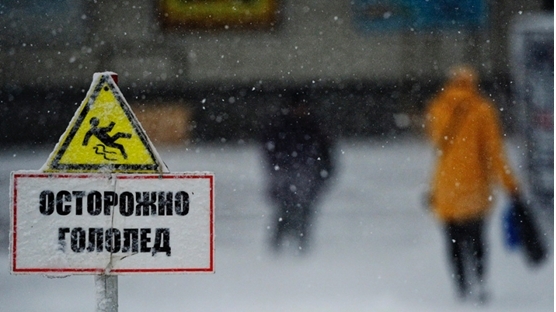          МКУ УГОЧС администрацииАрсеньевского городского округаНАПОМИНАЕТ!ПАМЯТКА ДЛЯ ПЕШЕХОДОВ-   Будьте внимательны и осторожны.-  При движении по поверхности с ледяным покровом не держите руки в карманах.-   Обратите внимание на свою обувь: •   подберите нескользящую обувь с подошвой на микропористой основе; • прикрепите на каблуки металлические набойки, натрите наждачной бумагой подошву; •   наклейте на подошву изоляционную ленту (лейкопластырь).  -  Смотрите себе под ноги, старайтесь обходить опасные места, но не по проезжей части. -  Рассчитайте время движения, выйдите заранее, чтобы не торопиться. -  Будьте предельно внимательным на проезжей части дороге: не торопитесь, и тем более не бегите, старайся обходить все места с наклонной поверхностью. -  Передвигайтесь осторожно, ступая на всю подошву. -  Если поскользнулись, попытайтесь сразу присесть, чтобы снизить высоту падения. Не пытайтесь спасти вещи, которые несете в руках. В момент падения надо сжаться (напрячь мускулы, а, коснувшись земли, перекатиться, чтобы смягчить силу удара). Помните: особенно опасны падения на спину, вверх лицом. При получении травмы обязательно обратитесь к врачу за оказанием медицинской помощи."112" - ЕДИНАЯ СЛУЖБА СПАСЕНИЯ